§851.  DefinitionsAs used in this chapter:  [PL 1975, c. 499, §1 (NEW).]1.   "Prostitution" means engaging in, or agreeing to engage in, or offering to engage in a sexual act or sexual contact, as those terms are defined in section 251, in return for a pecuniary benefit to be received by the person being prostituted or a 3rd person;[PL 2023, c. 316, §4 (AMD).]1-A.   "Engages a  person for prostitution" means providing, offering to provide or agreeing to provide, either to the person who is sought for an act of prostitution or to a 3rd person, pecuniary benefit in return for a sexual act or sexual contact as those terms are defined in section 251;[PL 2023, c. 316, §5 (AMD).]2.   "Promotes prostitution" means:A.  Causing or aiding another to commit or engage in prostitution, other than as a patron;  [PL 1995, c. 638, §3 (AMD).]B.  Publicly soliciting patrons for prostitution. Publicly soliciting patrons for prostitution includes, but is not limited to, an offer, made in a public place, to engage in a sexual act or sexual contact, as those terms are defined in section 251, in return for a pecuniary benefit to be received by the person making the offer or a 3rd person;  [PL 1995, c. 638, §3 (AMD).]C.  Providing persons for purposes of prostitution;  [PL 1995, c. 638, §3 (AMD).]D.  Leasing or otherwise permitting a place controlled by the defendant, alone or in association with others, to be regularly used for prostitution;  [PL 1995, c. 638, §3 (AMD).]E.  Owning, controlling, managing, supervising or otherwise operating, in association with others, a house of prostitution or a prostitution business;  [PL 1995, c. 638, §3 (AMD).]F.  Transporting a person into or within the State with the intent that such other person engage in prostitution; or  [PL 1975, c. 499, §1 (NEW).]G.  Accepting or receiving, or agreeing to accept or receive, a pecuniary benefit pursuant to an agreement or understanding with any person, other than with a patron, whereby the person participates or the person is to participate in the proceeds of prostitution.  [PL 1995, c. 638, §3 (AMD).][PL 1995, c. 638, §3 (AMD).]SECTION HISTORYPL 1975, c. 499, §1 (NEW). PL 1977, c. 671, §§25-A (AMD). PL 1981, c. 611, §1 (AMD). PL 1989, c. 401, §§B3-5 (AMD). PL 1995, c. 638, §§1-3 (AMD). PL 2023, c. 316, §§4, 5 (AMD). The State of Maine claims a copyright in its codified statutes. If you intend to republish this material, we require that you include the following disclaimer in your publication:All copyrights and other rights to statutory text are reserved by the State of Maine. The text included in this publication reflects changes made through the First Regular and First Special Session of the 131st Maine Legislature and is current through November 1. 2023
                    . The text is subject to change without notice. It is a version that has not been officially certified by the Secretary of State. Refer to the Maine Revised Statutes Annotated and supplements for certified text.
                The Office of the Revisor of Statutes also requests that you send us one copy of any statutory publication you may produce. Our goal is not to restrict publishing activity, but to keep track of who is publishing what, to identify any needless duplication and to preserve the State's copyright rights.PLEASE NOTE: The Revisor's Office cannot perform research for or provide legal advice or interpretation of Maine law to the public. If you need legal assistance, please contact a qualified attorney.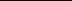 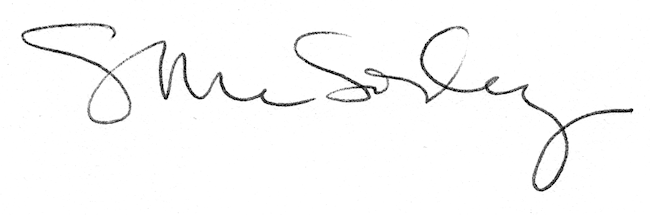 